SahTop of FormBottom of FormAutorIordache BogdanGrupa: 331CCTop of FormBottom of FormIntroducereO tabla de sah augmentata cu led-uri, diode si comutatoare astfel incat, la fiecare mutare, jucatorului sa i se indice, prin iluminare de leduri, fiecare posibila mutare pe care o poate face cu o anumita piesa.  Functionalitatile proiectului:   - identificarea pieselor pe tabla. Fiecare casuta in care se afla o piesa va fi iluminata de catre ledul corespunzator.   - in momentul unei mutari, cand se ridica piesa de pe tabla, se vor ilumina toate casutele pe care jucatorul poate muta piesa respectiva   - implementarea unui modul "single-player", in care jucatorul poate juca impotriva calculatorului, care isi va indica mutarile prin iluminari de leduri.Top of FormBottom of FormDescriere generalaPe fiecare patrat din tabla de sah vor fi instalati un led, o dioda si un comutator reed. Fiecare piesa de sah va avea fundul magnetic, astfel incat , in momentul in care se apropie de un comutator reed, acesta se va inchide.Demultiplexorul este necesar deoarece este nevoie sa ciclam prin toate cele 64 de leduri, pentru a sti pe care le aprindem si pe care nuTop of FormBottom of FormHardware designPiese necesare:64 leduri64 contacte reed64 diode8 rezistente8 tranzistoare nMOSun demultiplexor 3 la 8tabla de sah si piese de sah cu fund magneticTop of FormBottom of FormSchema electrica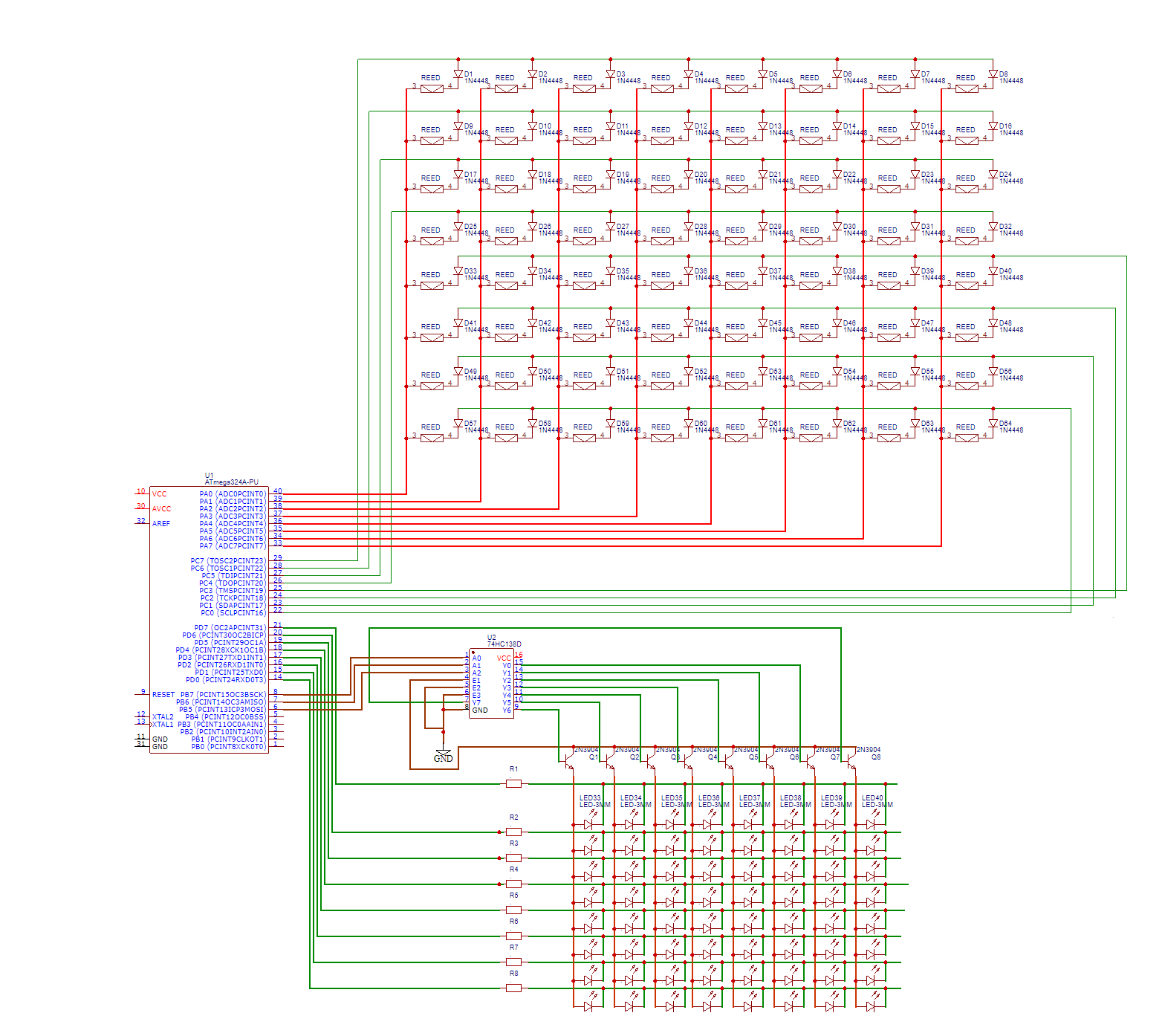 Bibliografie/ResurseProiect sah 2009